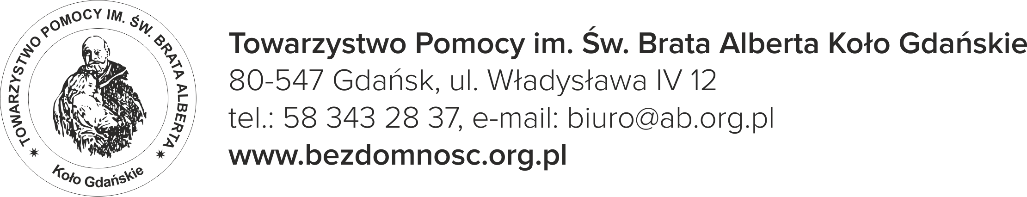 WNIOSEK W KONKURSIE LOKALNA INICJATYWA SASIEDZKA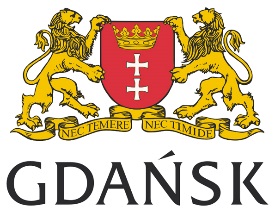 Dofinansowano ze środków Miasta GdańskaKOSZTORYS INICJATYWYDofinansowano ze środków Miasta GdańskaDane uczestnika konkursu (imię, nazwisko, lider grupy)Adres i dane kontaktowe uczestnika (mail, telefon)Krótka charakterystyka inicjatywy (czego dotyczy pomysł)Opis działań i sposób ich realizacjiEfekty/rezultaty inicjatywyL.p.Rodzaj kosztów Ilość jedn.Koszt jedn.Rodzaj miaryKoszt całkowity w złOGÓŁEM:OGÓŁEM:OGÓŁEM:OGÓŁEM: